International Franchise AssociationPhiladelphia Chapter of theWomen’s Franchise Network Member Information Form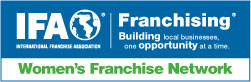 Contact Information:Name/Title:													  Organization Name: 												Address/City/St/Zip												Phone: 							Email: 						International Franchise Association Member?  □  Yes     □  NoIFA Certified Franchise Executive?  □ Yes    □  No     □  Applying□  Franchisor	□  Franchisee	□  Supplier	□  Other ______________________Industry:	_____________________________________________________Are there any topics you would like addressed at Philadelphia WFN programs?______________________________________________________________________________Are you interested in speaking on a topic?  Please provide a description of the topic._______________________________________________________________________________Are you interested in hosting/providing a venue for an event?  _______________________________________________________________________________If you have any questions, please contact:Chair:  Eleanor Vaida Gerhards, Partner and Co-Chair of Franchise Licensing and Distribution Practice Group at Fox Rothschild LLP – 215-918-3642 or egerhards@foxrothschild.com. 